Инновационный педагогический опыт старшего воспитателя МАДОУ «Детский сад№42»Яковкиной Надежды Геннадьевны Тема опыта : «Пути реализации личностного подхода к воспитанию нравственно-патриотических чувств дошкольников в условиях поликультурной среды региона»      Сведения об авторе:      Яковкина Надежда Геннадьевна , старший воспитатель муниципального автономного дошкольного образовательного учреждения «Детский сад № 42».Профессиональное образование : высшее , МГУ им.Н.П.Огарева , филологический факультет . Квалификация: Филолог . Преподаватель русского языка и литературы.Профессиональная переподготовка: ФГБОУ ВО «Мордовский государственный педагогический институт имени М.Е. Евсевьева». Квалификация: Воспитатель.Стаж педагогической работы : 35 летСтаж работы в МАДОУ «Детский сад № 42»: 4 года.                          Актуальность.                          Актуальность инновационного педагогического опыта определяет, то, что в настоящее время в России воспитание высоконравственной, патриотичной личности является одной из приоритетных государственных задач. Сл                  Сложность решения данной задачи связана, прежде всего, с возрастом детей. В дошкольном возрасте ни одно нравственное качество личности не может быть сформировано окончательно - все лишь зарождается. Тем не менее, практически все нравственные качества берут свое начало в дошкольном детстве.        Потенциал дошкольного возраста , как период формирования личности , уникален. В этот период происходит становление культурно-ценностных ориентаций нравственной основы личности  дошкольника , развитие его эмоций, чувств , мышления , механизмов социальной адаптации в обществе, начинается процесс национально-культурной самоидентификации в поликультурном пространстве, осознания себя в окружающем мире.          Раскрытие личности в ребенке полностью возможно через включение его в культуру и историю собственного народа, через взаимодействие с народами  населяющими регион , через его ознакомление с природой родной страны, края. Интерес к истории не возникает вдруг, а воспитывается с детства, т.к. в основе патриотизма лежит нравственное самоопределение.            Чтобы у ребенка сформировались нравственно-патриотические чувства необходимо : воспитывать положительное отношение к тем местам , где он родился и живет, развивать умение видеть и понимать красоту окружающей жизни, желание узнать больше об особенностях родного края, людях, проживающих в нем, культуре, истории и окружающей природы.                      Нравственные качества не могут возникнуть путем естественного «созревания». Их развитие и формирование осуществляется постепенно в процессе накопления и эмоционального освоения конкретных фактов, и зависит это от средств и методов воспитания, ориентированных на индивидуальность ребенка от созданных условий для полноценного проявления и развития личностных функций, которые являются базой для формирования любви к Родине.         Основная идея опыта.          Основной идеей опыта является создание такой воспитательной системы, которая бы обеспечила движение от воспитания простых чувств к достижению наивысшей цели - воспитанию нравственно- патриотических чувств , любви и гордости за свою Родину.                             Теоретическая база опыта.           Теоретические основы нравственно-патриотического воспитания в МАДОУ базируются на новых научных подходах и осмыслении важнейших тенденций его развития и могут быть сформулированы следующим образом:- нравственно-патриотическое воспитание формируется и развивается как чувство посредством духовно-нравственного обогащения;- понимание высшего развития чувства патриотизма связано с действиями и поступками детей и взрослых;- нравственно-патриотическое воспитание, будучи глубоко социальным по своей природе явлением, представляет собой источник существования и развития общества, в котором воспитывается ребёнок;- в роли первоосновного субъекта нравственно-патриотического воспитания выступает личность, задача которой - осознание своей исторической, культурной, национальной, духовной и иной принадлежности к Родине;- истинный патриотизм как возвышенное чувство - незаменимая ценность высшего уровня духовно-нравственного и культурного развития.             Теоретическая база опыта основана на научных трудах:Буре Р. С., по вопросам социально – нравственного  воспитания дошкольников;Баранниковой О.Н., Доможакова Т. И. по направлению воспитания у дошкольников гражданственности и патриотизма;Глебовой С.В. по аспектам семейного воспитания; Евдокимовой Е. С. по технологии проектирования в ДОО;Князевой О.Л. и Маханёвой М.Д.  по приобщению к истокам русской народной культуры;Нищевой Н.В.  по построению предметно-пространственной развивающей среды в детском саду; Мараловой В.Г., Шорыгиной Т. А о нравственных аспектах воспитания у дошкольников любви к Родине».           Новизна опыта.           Изучив имеющийся опыт работы по нравственно-патриотическому воспитанию , была определена новизна , отличительная особенность данного опыта - использование современных технологий и принципов личностного взаимодействия в единой системе нравственно-патриотического воспитания.       В инновационном опыте применялись следующие принципы личностного взаимодействия:Принцип самоактуализации. В каждом ребенке существует потребность в актуализации своих интеллектуальных, коммуникативных, художественных и физических способностей. Важно побудить и поддержать стремление ребенка к проявлению и развитию своих природных и социально приобретенных возможностей.Принцип индивидуальности. Создание условий для формирования индивидуальности личности ребенка и педагога. Необходимо не только учитывать индивидуальные особенности ребенка или взрослого, но и всячески содействовать их дальнейшему развитию.Принцип выбора.  Без выбора невозможно развитие индивидуальности и субъектности, самоактуализации способностей ребенка. Педагогически целесообразно, чтобы ребенок жил и воспитывался в условиях постоянного выбора, обладал субъектными полномочиями в выборе цели, содержания, форм и способов организации образовательного процесса.Принцип творчества и успеха.  Индивидуальная и коллективная творческая деятельность позволяют определять и развивать индивидуальные особенности ребенка. Благодаря творчеству ребенок выявляет свои способности, узнает о «сильных» сторонах своей личности. Достижение успеха в том или ином виде деятельности .Принцип субъектности. Индивидуальность присуща лишь тому, кто реально обладает субъектными полномочиями и умело использует их в построении деятельности, общения и отношений. Следует помочь ребенку стать подлинным субъектом жизнедеятельности в группе, способствовать формированию и обогащению его субъектного опыта. Межсубъектный характер взаимодействия должен быть доминирующим в процессе воспитания.Принцип доверия и поддержки. Решительный отказ от идеологии и практики авторитарного образовательного процесса, присущего педагогике насильственного формирования личности ребенка. Важно обогатить арсенал педагогической деятельности гуманистическими личностно-ориентированными технологиями обучения и воспитания. Вера в ребенка, доверие ему, поддержка его устремлений к самореализации и самоутверждению должны прийти на смену излишней требовательности и чрезмерного контроля. Не внешние воздействия, а внутренняя мотивация обусловливает успех обучения и воспитания ребенка.           В инновационном опыте применялись следующие современные технологии , обеспечивающие личностный подход к нравственно-патриотическому воспитанию дошкольников: Технология опыта.                Технология опыта представлена реализацией основных направлений                 инновационной деятельности:                   1. Духовно-нравственное.                2. Культурно-историческое.3. Гражданско-правовое .4. Патриотическое направление.Данные направления реализуется через следующие блоки:      Мой детский сад. Дети проводят в дошкольном учреждении много времени, поэтому важно показать им, что как в семье, так и в детском саду есть взрослые, которые любят их и заботятся о них. Вместе с детьми необходимо осмотреть группу и ее помещения, познакомить с помещениями детского сада и их назначением. Детей необходимо учить называть работников детского сада по имени и отчеству. Знакомить с трудом взрослых. В дни праздников вместе с детьми рассматривать красочное оформление детского сада, формировать у них чувство сопричастности к жизни дошкольного учреждения. Целесообразно подключать детей к оформлению своей группы и других помещений детского сада.      Будем Родине служить. Рассказывать о российской армии, о воинах, которые охраняют нашу Родину. Знакомить с некоторыми родами войск. Рассказывать о трудной, но почетной обязанности защищать Родину, охранять ее спокойствие и безопасность. Дать представление о Великой Отечественной войне, празднике День Победы, опираясь на конкретные факты из жизни старших членов семьи (прадедушек и прабабушек, участников войны, их фронтовых и трудовых подвигах). Прививать детям такие важные понятия, как долг перед Родиной, любовь к Отечеству, ненависть к врагу, трудовой подвиг.       Моя малая родина. Формировать представления детей о родном крае, о малой родине , о поликультурном окружении. Знакомить с названиями близлежащих городов, рассказывать о красивых местах, его достопримечательностях, традициях, знаменитых людях.Давать представления детям о некоторых особенностях культуры  разных народов (фольклоре народа: загадках, играх, музыке). Знакомить с обычаями национальных праздников.Развивать познавательный интерес к истории культуры малой родины через знакомство с игрушками, играми, традициями и обычаями коренных народов и народов, населяющих регион.Во время прогулок, экскурсий учить детей видеть красоту окружающей природы, бережно к ней относиться. Подбирать познавательный материал, содержание которого в наибольшей мере будет способствовать воспитанию нравственно-патриотических чувств. Моя семья. Не менее важным условием нравственно-патриотического воспитания детей является тесная взаимосвязь с родителями. Прикосновение к истории своей семьи вызывает у ребенка сильные эмоции, заставляет сопереживать, внимательно относиться к памяти прошлого, к своим историческим корням. Взаимодействие с родителями по данному вопросу способствуют бережному отношению к традициям, сохранению вертикальных семейных связей.Большое значение имеют семейные экскурсии по городу, посещение с родителями отдельных предприятий и учреждений. Итоги таких экскурсий могут быть выражены в фотовыставке, совместном с ребенком выступлении или снятом фильме.Страна, ее столица, символика. Знакомить детей со столицей нашей Родины, с гимном, флагом и гербом государства.Гуманное отношение к людям разных национальностей создается у ребенка в первую очередь под влиянием родителей и педагогов, которые находятся рядом с ним. Особенно это актуально в наши дни, важно в детском саду поддержать и направить интерес ребенка к людям других национальностей, рассказать, где территориально живет данный народ, о своеобразии природы и климатических условиях, от которых зависит его быт, характер труда.Культура и традиции. Знакомить детей с бытом и традициями России. Вызвать интерес к народным традициям: гостеприимство, почитание родителей. Знакомить с видами устного народного творчества: считалочки, пословицы и поговорки, загадки, потешки. Знакомить с историей возникновения народных игрушек. Использовать в работе с детьми накопленный опыт работы по краеведению и ознакомлению с народным искусством.Мой город. Основная задача педагога — показать ребенку, что родной город славен своей историей, традициями, достопримечательностями, памятниками, лучшими людьми. Внимание дететей дошкольного возраста нужно привлечь к объектам, которые расположены на ближайших улицах: школа, церковь, мечеть, почта, аптека, рассказать об их назначении.Диапазон объектов, с которыми знакомят дошкольников, расширяется — город в целом, его достопримечательности, исторические места и памятники. Детям объясняют, в честь кого они воздвигнуты. Для этого необходимы экскурсии по городу, на природу, наблюдения за трудом взрослых, где каждый ребенок начинает осознавать, что труд объединяет людей, требует от них слаженности, взаимопомощи, знания своего дела. И здесь большое значение приобретает знакомство детей с народными промыслами, народными умельцами.Воспитывая у детей любовь к своему городу, необходимо подвести их к пониманию, что их город — частица Родины, поскольку во всех населенных пунктах, больших и маленьких, есть много общего:повсюду люди трудятся для всех (учителя учат детей; врачи лечат больных; рабочие делают машины и т.д.);везде соблюдаются традиции: Родина помнит героев, защитивших ее от врагов;повсюду живут люди разных национальностей, совместно трудятся и помогают друг другу;люди берегут и охраняют природу;есть общие профессиональные и общественные праздники и т.д.Правила, по которым мы живем. Учить детей действовать в соответствии с определенными правилами и требованиями. Объяснять им, почему в одних случаях «так нужно», а в других — «нельзя». Формировать навыки самообслуживания, усвоение социальных ценностей. Воспитывать доброжелательность, формировать навыки вежливого отношения к окружающим. Способствовать накоплению представлений о добрых поступках, используя беседы о реальных случаях из жизни группы и художественные произведения. Вызывать желания подражать добрым поступкам. Учить замечать добрые дела. У детей старшего дошкольного возраста формировать личное отношение ребенка к соблюдению моральных норм, чувство долга. Система методических мероприятий, определенных технологией данного опыта включает:- Изучение научно-педагогической литературы, передового опыта  по проблемам инновации.- Создание творческой группы , разработка плана реализации инновационного опыта.- Проведение консультации для участников инновационной деятельности.- Проведение открытых мероприятий, мастер-классов, презентаций , разработка методических материалов.-Проведение защиты проектов. Технологическая составляющая опыта - работа с родителями.      Прикосновение к истории своей семьи вызывает у ребенка сильные эмоции, заставляет сопереживать, внимательно относиться к памяти прошлого, к своим историческим корням. Взаимодействие с родителями по данному вопросу способствует бережному отношению к традициям, сохранению вертикальных семейных связей. «В вашей семье и под вашим руководством растет будущий гражданин.  Все, что совершается в стране, через вашу душу и вашу мысль должно приходить к детям», — эту заповедь А.С. Макаренко необходимо использовать при работе воспитателя и с детьми, и с их родителями.В настоящее время эта работа актуальна и особенно трудна, требует большого такта и терпения, так как в молодых семьях вопросы воспитания патриотизма, гражданственности не считаются важными, и зачастую вызывают лишь недоумение.Привлечение семьи к нравственно-патриотическому воспитанию детей требует от воспитателя особого такта, внимания и чуткости к каждому ребенку. В связи с этим может возникнуть необходимость в задействовании кого-либо в поиске документов о членах семьи. Добровольность участия каждого — обязательное требование и условие данной работы.Работа по инновационной деятельности начата с анкетирования родителей по вопросу   актуальности нравственно-патриотического воспитания в ДОО. Анкетирование выявило положительное отношение родителей к данной деятельности и показало, что патриотическое воспитание актуально во все времена.Необходимо отметить, что в настоящее время у людей наблюдается интерес к своей генеалогии, к исследованию национальных, сословных, профессиональных корней и своего рода в разных поколениях. Поэтому семейное изучение своей родословной поможет детям начать осмысление очень важных и глубоких постулатов:— корни каждого — в истории и традициях семьи, своего народа, прошлом края и страны;— семья — ячейка общества, хранительница национальных традиций;— счастье семьи — счастье и благополучие народа, общества, государства.Большое значение имеют семейные экскурсии по городу, посещение с родителями  музеев, мероприятий ,проведение совместных акций и т.д. Все это  выражалось в фотовыставках, конкурсах рисунков, различных акциях , н-р, «Синичкин дом».Активно участвовали родители в создании развивающей среды: создают атрибуты к мероприятиям, изготавливают для детей элементы  костюмов , участвуют в организации выставок народного прикладного искусства, в проведении фольклорных праздников «Рождество», «Пасха», Масленица,  «Акша келу», «Сабантуй» и т.д. атрибутами, создании мини-музеев. Безусловно, все это приобщает детей к истории края и своего народа, воспитывает любовь к Родине.       Технология данного опыта раскрывается также и во взаимодействии с социальными партнерами.       Базовым этапом формирования у детей любви к Родине следует считать накопление ими социального опыта жизни в своём городе, усвоение принятых норм поведения, взаимоотношений, приобщение к миру его культуры. Любовь к Отчизне начинается с любви к своей малой родине, месту, где родился человек.Расширение   образовательного   пространства   позволяет   не   только передавать   детям   опыт предшествующих поколений, но и создавать условия для развития творчества, стимулировать интерес к познанию.В данном  инновационном опыте участвовали следующие социальные партнеры:         Взаимодействие   с   социальными   партнерами,   является важнейшим   условием   развития   образовательной   организации ,   так   как оказывает значительное влияние не только на разностороннее развитие детей, но  и  ,    конечном   итоге,   на   повышение   статуса   дошкольного   образования.Партнерство дошкольного образовательного учреждения и социума оказывает долгосрочное   воспитательное   воздействие   на   дошкольников. Так постепенно и появляется главный результат социального   партнерства   — формирование  нравственно-патриотических чувств , новые   взаимоотношения   детей   и   педагогов   с   социумом ,   успешная адаптация   дошкольников   в общество.          Результативность опыта.         Результатами данного инновационного опыта можно считать:На уровне ребенка- сформированность: - личностной основы для дальнейшегоразвития нравственных чувств (совести, долга, ответственности, патриотизма гражданственности); нравственной позиции (способности к различению добра и зла, милосердию, состраданию, проявлению самоотверженной любви к родным и близким, готовности к преодолению жизненных испытаний);основ нравственного поведения (готовности служения людям и Отечеству, проявления  рассудительности, уважения к старшим,;- позитивное отношение ребенка к окружающему миру, другим людям и самому себе, доброжелательное отношение с взрослыми  и сверстниками, ответственность за свои дела и поступки, деятельное отношение к труду, умение правильно оценивать свои поступки и поступки других людей;-повышение уровня самоконтроля , самооценки , самостоятельности за счет       приобретенных знаний.Результаты диагностики представлены в диаграмме:Диагностическая карта для детей дошкольного возраста включает всебя следующий объем знаний и представлений:1. Название, символика  России, Мордовии, родного города;2. История возникновения города;3. Название микрорайонов, улиц нашего города;4. Промышленные объекты города, основные профессиилюдей на этих предприятиях;5. Памятники, достопримечательности России, Мордовии, Москвы, родного города, Республик Поволжского региона;6. Знаменитые люди, прославившие нашу страну, республику, город;7. Культурное наследие страны, родного  края, города.8.Спортивная жизнь Республики.Наши воспитанники любят своих родных и близких, детский сад, свою малую Родину, сформировано понятие Родины. Большинство детей успешно освоили социальные навыки и нормы поведения, бережно относятся к природе, уважают труд, применяют полученные знания в добрых делах и поступках. У них появилась мотивационная потребность изучения родного края.       На уровне МАДОУ- расширение форм взаимодействия с семьями воспитанников; - распространение инновационного опыта в педагогическом сообществе; - достижение высокого качества дошкольного образования посредством совершенствования ресурсного обеспечения образовательного процесса (повышение профессиональной компетентности педагогических кадров, укрепление социального партнерства, организация образовательной деятельности, дающей возможность самостоятельного поиска ответов, совершенствование материально-технической базы и развивающей предметно-развивающей  среды.         Создание системы нравственно-патриотического воспитания дошкольников, способствующей развитию личности ребёнка, обладающей высокой нравственностью, проявляющей социальную активность, патриотическую позицию и толерантность.Также результатом данного опыта можно считать увеличение охвата воспитанников работой в кружке по обучению мордовским (мокша,эрзя) языкамНа уровне педагогов-повышение профессиональной компетентности, в частности, таких ее компонентов, как нравственно-патриотическое  воспитание дошкольников;- использование педагогами современных образовательных технологий в системе воспитания и обучения, направленных на обновление содержания образования и взаимную методическую поддержку; -творческая самореализация в профессиональной деятельности; -повышения качества нравственно-патриотического воспитания и образования дошкольников в условиях взаимодействия ДОО , семьи и учреждений культуры.- памятки для родителей.-методические рекомендации по  оформлению центров краеведения в группах.-разработана система отчета по реализации самообразования педагогов;-разработаны методические рекомендации по проблемам инновационной деятельности.В ходе реализации инновационного опыта были разработаны и апробированы инновационные методики, технологии, учебные пособия, учебные программы, авторские дидактические и методические материалы :             К результатам опыта относится разработка программно-методического обеспечения дополнительного образования детей дошкольного возраста: Скорректированная программа Исайкиной А.И. «Обучение детей мордовским (мокшанскому, эрзянскому языкам в дошкольных образовательных учреждениях Республики Мордовия».О результативности опыта свидетельствуют многочисленные победы всех участников инновационного опыта в конкурсах с 2016 по 2020г.г.:На уровне родителей-сформированность интереса к сотрудничеству с детским садом;-повышение педагогической культуры в вопросах нравственно -патриотического воспитания, положительных семейных традиций, сплачивающих всех членов семьи;-рост активности родителей по подготовке и проведению совместных мероприятий;-укрепление значимости семьи в воспитании детей и в обществе.         Благодаря тесной связи с родителями, активной их помощи, улучшилось качество учебно-воспитательного процесса по патриотическому воспитанию дошкольников.На уровне социума-созданы условия для успешной социализации ребенка.- расширились знания по вопросам  инновационного опытаПерспективы дальнейшей работы в этом направлении определены через расширение количества социальных партнеров, разработку новых подходов к сотрудничеству и новых форм взаимодействия, распространение опыта работы среди педагогов дошкольного образования, пропаганду работы через публикацию в СМИ, сети Интернет , поиск новых форм и методов реализации данной деятельности ,особенно в направлении духовно-нравственного воспитанияСписок литературы.1.Буре Р. С. Социально – нравственное воспитание дошкольников. Методическое пособие. – Москва. МОЗАИКА СИНТЕЗ, 2013, 110с.2.Баранникова О.Н. Уроки гражданственности и патриотизма в детском саду: Практическое пособие. -М.:АРКТИ, 2012.3.Бернштам Т.А. Будни и праздники: поведение взрослых в русской крестьянской среде. Этнические стереотип поведения, Л.,2010.4. Ветохина А. Я., Дмиренко З. С, Нравственно – патриотическое воспитание детей дошкольного возраста. Планирование и конспекты занятий. Методическое пособие для педагогов. - СПб: ООО Издательство «Детство – ПРЕСС». 2011-192с.5.Глебова С.В. Детский сад – семья: аспекты взаимодействия. Практическое пособие для методистов, воспитателей и родителей.-Воронеж:ТЦ “Учитель”, 2005.6.Дубинина Д. Н. «Мир вокруг меня» учебно – методическое пособие для педагогов – Минск: НИО; Аверсэв, 2010. – 118 с.7.Доможакова Т. И. Воспитание патриотизма у детей старшего дошк. возраста: // «Управление ДОУ». – 2006. - № 8. – 80с.8. Евдокимова Е. С. Технология проектирования в ДОУ. – М.: ТЦ Сфера, 2006. – 64с. – (Библиотека руководителя ДОУ).9. Захарова Т. Н. «Ролевые игры в детском саду» Конспекты занятий с детьми от 4 до 7лет в детском саду. /Ярославль ООО: «Академия Развития»,2012 , - 160с.10.Князева О.Л. и Маханёва М.Д. Приобщение к истокам русской народной культуры. С-Пб, Детство-Пресс, 2000.11.Паникова Е. А. Инкина В.В. «Беседы о космосе». Методическое пособие – М. ТЦ, Сфера, 2013. – 96с.12. Маралов В.Г. «Как научить ребенка быть внимательным и терпимым к людям»: Пособие для воспитателей ДОУ/ - 2 – е изд. испр. и доп. – М.:АРКТИ, 2010 – 136с.13.Некрылова А.Ф. Русские народные городские праздники, увеселения, зрелища. Л., 2016.14.Нищева Н.В. Предметно-пространственная развивающая среда в детском саду. Принципы построения, советы, рекомендации.-СПб, “ДЕТСТВО-ПРЕСС”, 200615. Семенака С.И. «Учим детей сочувствовать и сопереживать: Конспекты и материалы к занятиям с детьми 5 – 8 лет. – М.: АРКТИ. 2010. – 80 с.16. Семенака С.И. Учим детей доброжелательному поведению. Конспекты и материалы к занятиям с детьми 5 – 7 лет – М.: АРКТИ, 2010. – 88с.17. С чего начинается Родина? (Опыт работы по патриотическому воспитания в ДОУ). / Под ред. Л. А.Кондрыкинской. – М: ТЦ Сфера, 2005. – 192с.18.Чёрный Г.П. Педагогическая технология массового праздника. М., 1990.19. Шорыгина Т. А.Наша Родина – Россия. Методическое пособие, - М.: ТЦ Сфера, - 2013 – 96с.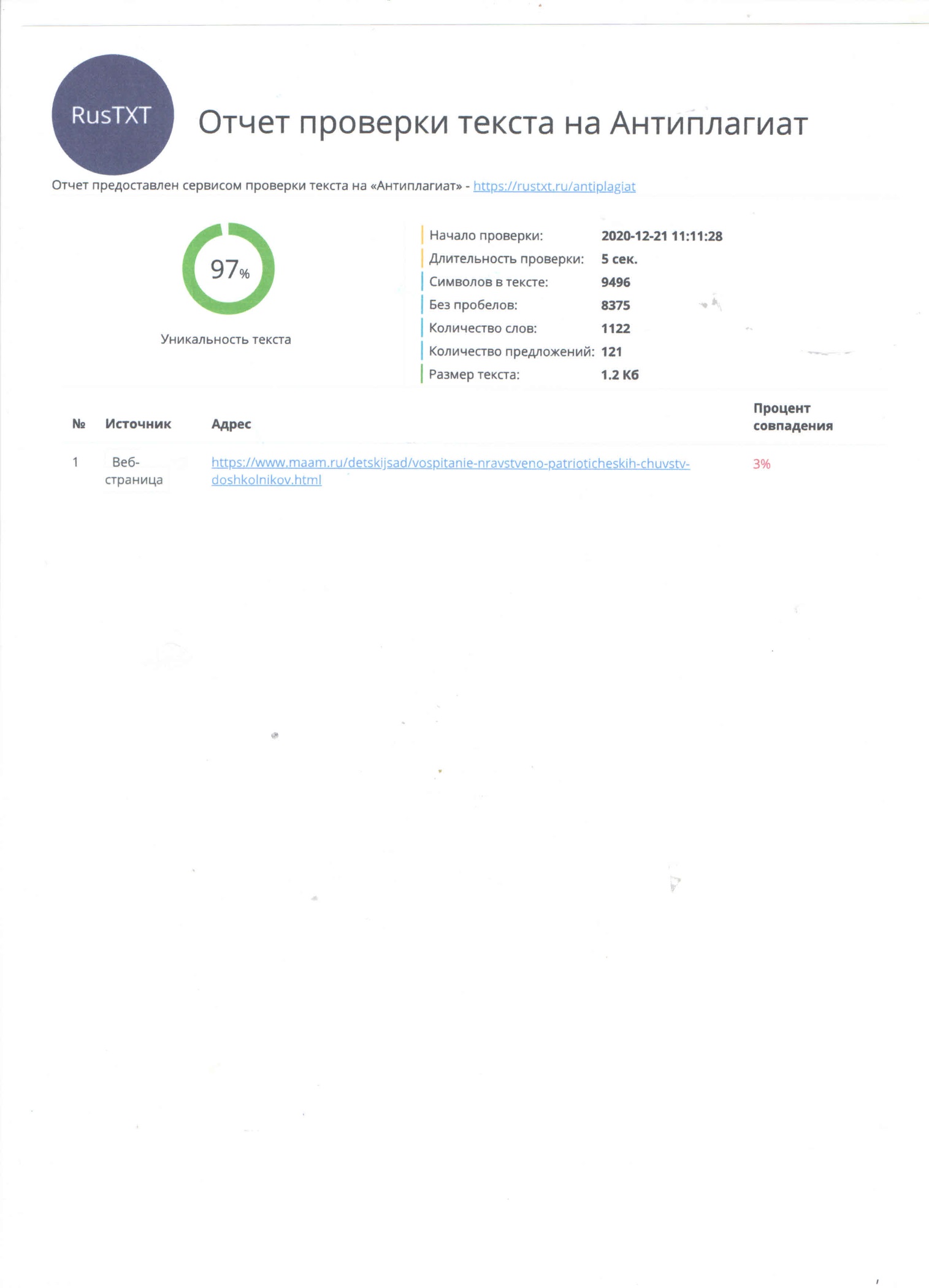 Наименование технологииИспользование  отдельных элементов технологийСистемное использование в течение нескольких лет                                         Здоровьесберегающие технологии                                         Здоровьесберегающие технологии                                         Здоровьесберегающие технологии Динамические паузы +Подвижные и спортивные игры +Релаксация+ Гимнастика пальчиковая +Гимнастика для глаз +Гимнастика дыхательная + Бодрящая гимнастика +Артикуляционная гимнастика-+Точечный массаж+Коррегирующая гимнастика+Гимнастика по профилактике плоскостопия+Технологии обучения здоровому образу жизниТехнологии обучения здоровому образу жизниТехнологии обучения здоровому образу жизни   Проблемно-игровые (игротреннинги и игротерапия+Коммуникативные игры +ПроектированиеПроектированиеПроектированиеИсследовательско-творческие проекты+Ролево-игровые проекты+Информационно-практико-ориентированные проекты+Творческие проекты+Игровые технологииИгровые технологииИгровые технологииИгры-задания для рабочего настроя.Игры для социо-игрового приобщения к делу.Игровые разминки.  Игровые задания для творческого самоутверждения. ++++ИКТ+Личностно-ориентированные технологииЛичностно-ориентированные технологииЛичностно-ориентированные технологииТехнология развивающего обучения+Проблемное обучение+Педагогика сотрудничества+Триз технологии+Технологии индивидуализации обучения+Технологии обеспечения социально-психологического благополучия ребенка+Технология осуществления этнокультурного образования+Социальные партнерыЗадачи, решаемые в совместной работеФормы работы с детьмиМОУ «Средняя  школа№5»Обеспечивать полноценное взаимодействие игровой и учебно-познавательной деятельности  в педагогическом процессе.Создавать условия для возникновения у детей интереса и готовности к обучению в школе.Создавать условия для успешной адаптации дошкольников к условиям школьного обучения.Способствовать физическому и психическому развитию детей, поддержания их здоровья.Обеспечивать сотрудничество педагогов и родителей.-экскурсии по школе и школьному музею;-взаимопосещения уроков и НОД;-совместные праздники и развлечения;-тематические занятия с детьми по ПДД на базе школы;-отслеживание успеваемости учеников-выпускников детского сада;-родительские собрания;-консультации  специалистов школы и детского сада;-собеседование будущих первоклассников и их родителей с учителями в школе.Государственный театр кукол МордовииГородской детский центр театра и кино «Крошка»Приобщение детей к театральной культуре.Знакомство с устройством театра.-организация показа спектаклей;-экскурсии;-встречи с артистами театров в детском саду;-рассказы о театральных жанрах.ГБУ ДПО  «Мордовский республиканский институт образования»Повышение профессиональной компетенции, педагогического мастерства работников дошкольного образования.Знакомство и обучение новинкам педагогических технологий по наиболее актуальным вопросам воспитания и развития детей-прохождение курсов повышения квалификации педагогами;-приобретение новинок методической литературы для воспитательно-образовательного процесса.ФГБОУ ВО МГПИ им. М.Е.ЕвсевьеваВстреча студентов с педагогическими кадрами  МАДОУ.Организация педагогической практики в  МАДОУ-прохождение педагогической практики студентов на базе МАДОУ;-посещение семинаров и семинаров-практикумов, организованных в пединституте.Детская библиотека  им. им. С.Я.МаршакаЗнакомство детей с помещениями библиотеки, с трудом взрослых в библиотеке.Приобщение детей к культуре чтения мировой и отечественной художественной  литературыЗнакомство с культурным наследием мордовского народа -использование фонда библиотеки для организации занятий с детьми, воспитателями и родителями; -организация выставок детской художественной литературы;-знакомство с творчеством писателей, поэтов;-литературные гостиные по произведениям писателей, поэтов России, Мордовии , совместные проекты.Наименование кружка (секции)Количество детей в них2017 – 2018 уч. г. (количество воспитанников 20)«Обучение мордовскому (эрзя) языку»122017 – 2018 уч. г. (количество воспитанников 20)60%2018 – 2019 уч.г.(количество воспитанников-20)«Обучение мордовскому (эрзя) языку»142018 – 2019 уч.г.(количество воспитанников-20)70%2019 – 2020 уч.г.(количество воспитанников-20)«Обучение мордовскому (эрзя) языку»16 2019 – 2020 уч.г.(количество воспитанников-20)80%Методическая разработка «Мини-музей как источник ознакомления детей с историей и культурой разных народов».Методическая разработка по организации мини-центров краеведения в группах ДОО.Методическая разработка для воспитателей «Организация центра изобразительной деятельности в группе детского сада».Методическая разработка по  организации предметно-пространственной среды в группах ДОО в соответствии с ФГОС ДО.Методическая разработка по организации мини-центров природы и экспериментирования в детском саду.Практические задания по формированию грамматического строя речиОрганизация работы на экологической тропе  детского сада.Методическая разработка «Учимся играя». Картотека речевых  и игровых упражнений.Методические рекомендации по формированию толерантности у ребенка дошкольного возраста.Разработка «Использование мультимедийных технологий в образовательном процессе».Методические рекомендации по проведению международного дня семьи.Городской конкурс методических разработок досуговых мероприятий и развлечений «12 ноября – Синичкин день»I место в номинации «Сценарий досугового мероприятия»Городской конкурс лучшего сценария народного праздника III местоГородской конкурс наглядной агитации «Экологическая копилка» III местоГородской конкурс «Бабань парь»I местоГородской конкурс национального костюма народов Поволжья Победитель II городской фестиваль-конкурс «Планета детства»III местоГородской конкурс методических разработок по  ознакомлению с мордовским фольклором «Вечкевикс мастор»I местоГородской конкурс методических разработок по  ознакомлению с мордовским фольклором «Вечкевикс мастор»I местоГородской конкурс наглядной агитации «Пасхальная мастерская» ПризерыГородской конкурс «Мы - дети твои – Россия»II местоГородской конкурс наглядной агитации «Пасхальная мастерская» ПобедителиIII городской фестиваль-конкурс «Планета детства»I местоРеспубликанский фестиваль  «Кукла в этнокультурном опыте финно-угорских детей»I местоРеспубликанский конкурс чтецов «Живое слово» Победитель номинации «Приз зрительских симпатий»